GUÍA DE INSCRIPCIÓN PARA LOS JUEGOS DEPORTIVOS ESCOLARES NACIONALES 2016 Paso 1: INGRESAR           	 OPCION 1: PÁGINA MINEDU:  www.minedu.gob.pe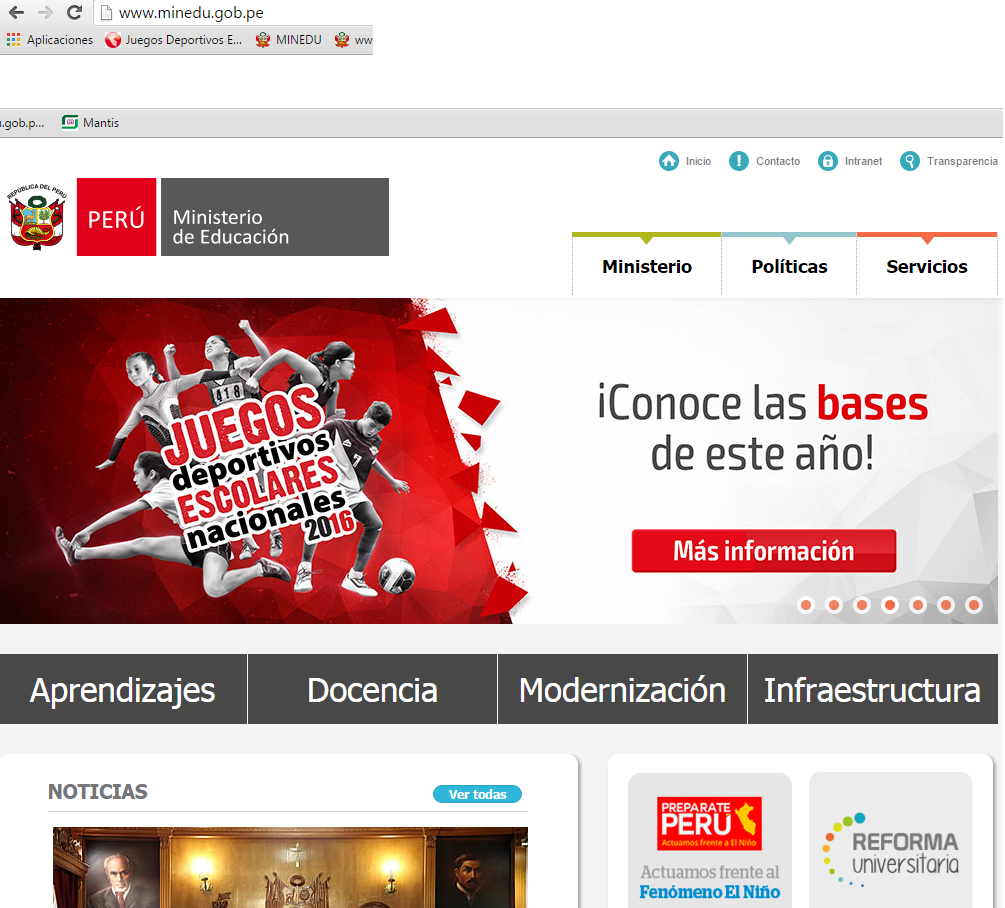 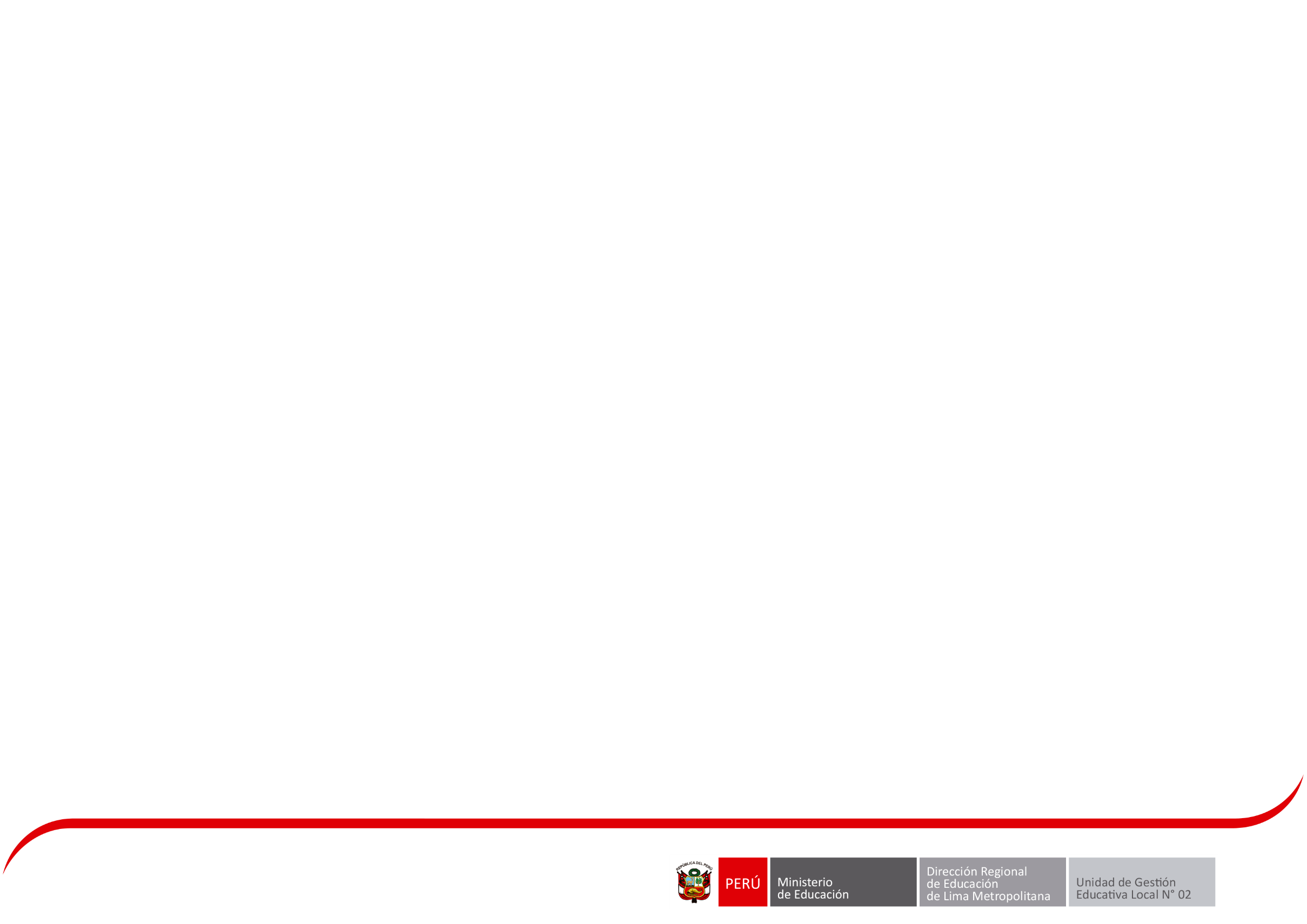 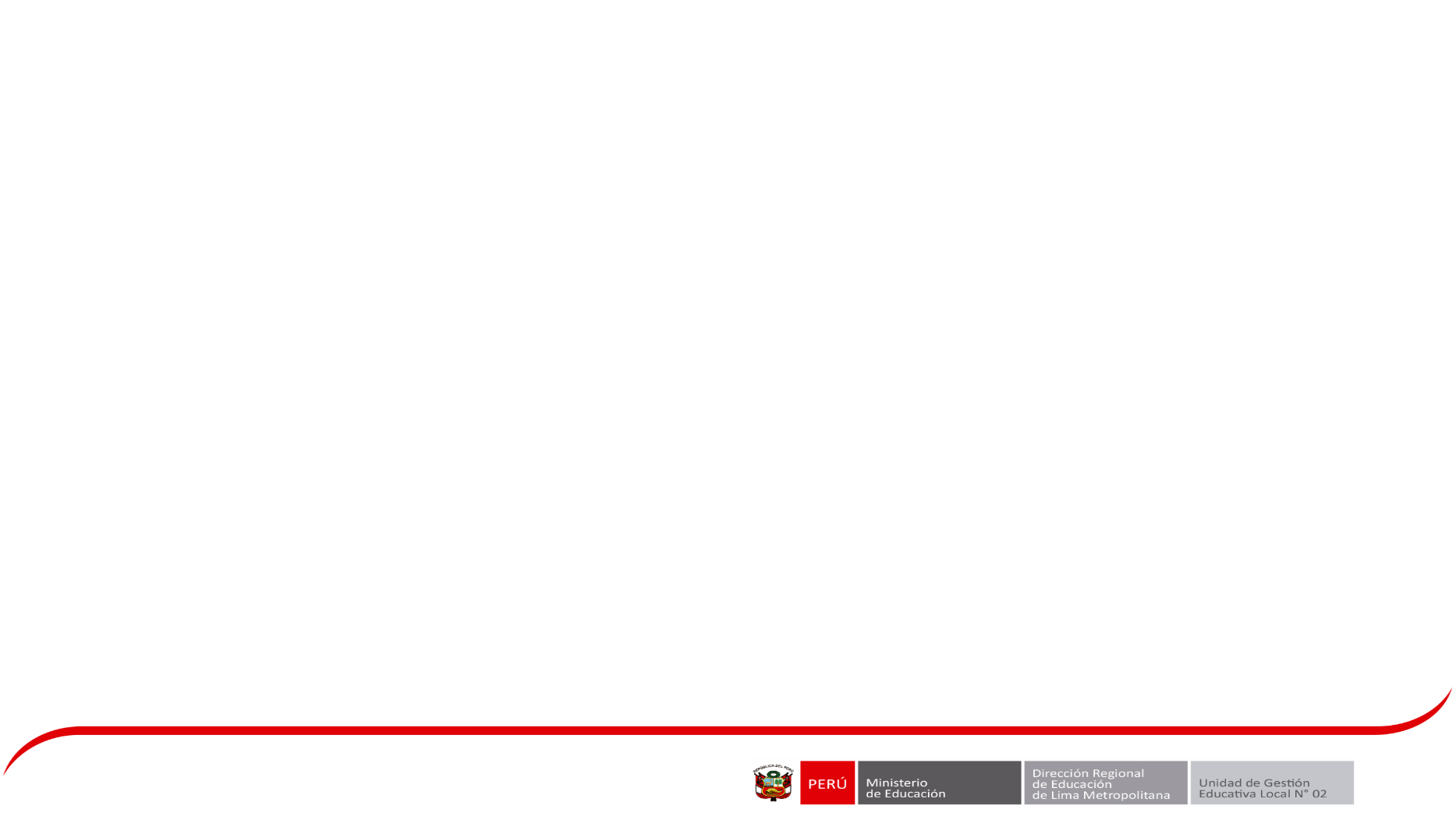 Paso 2: DAR CLICK EN BASES E INSCRIPCIONES.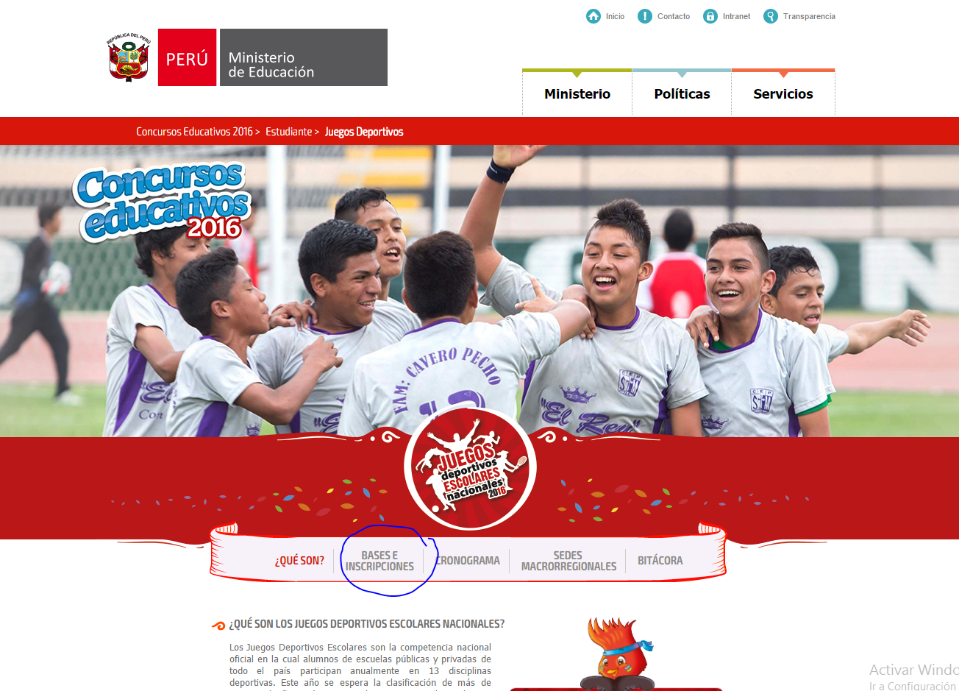              Paso 3: DAR CLICK EN FICHA DE INSCRIPCION Y REPORTES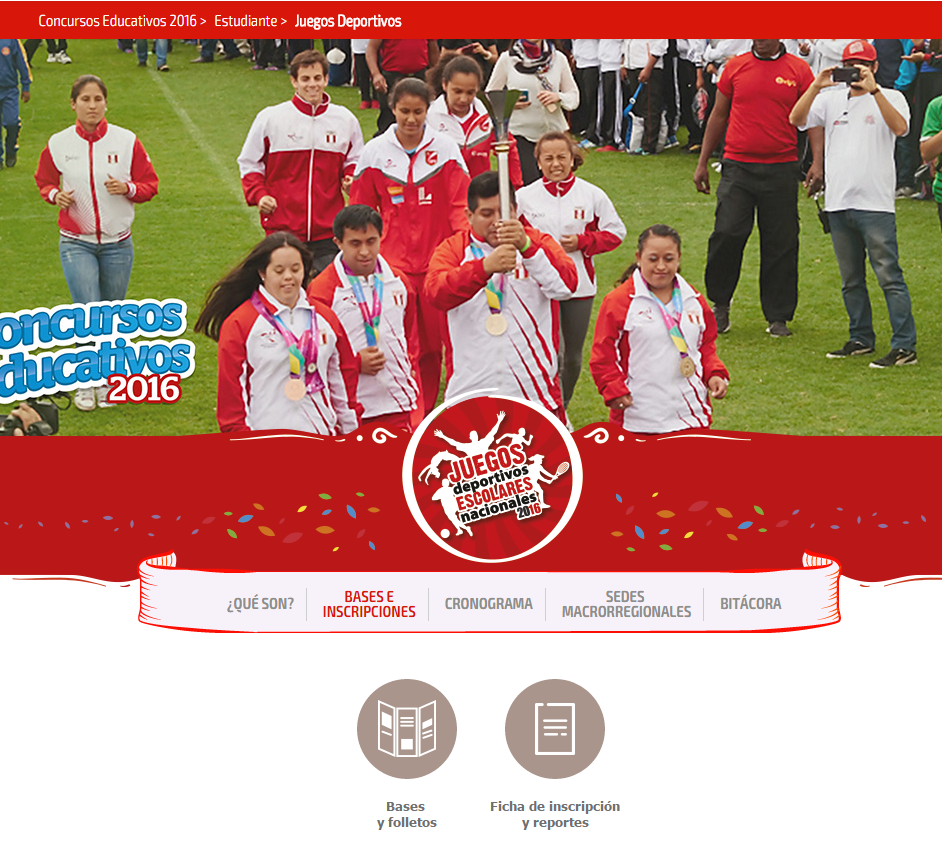 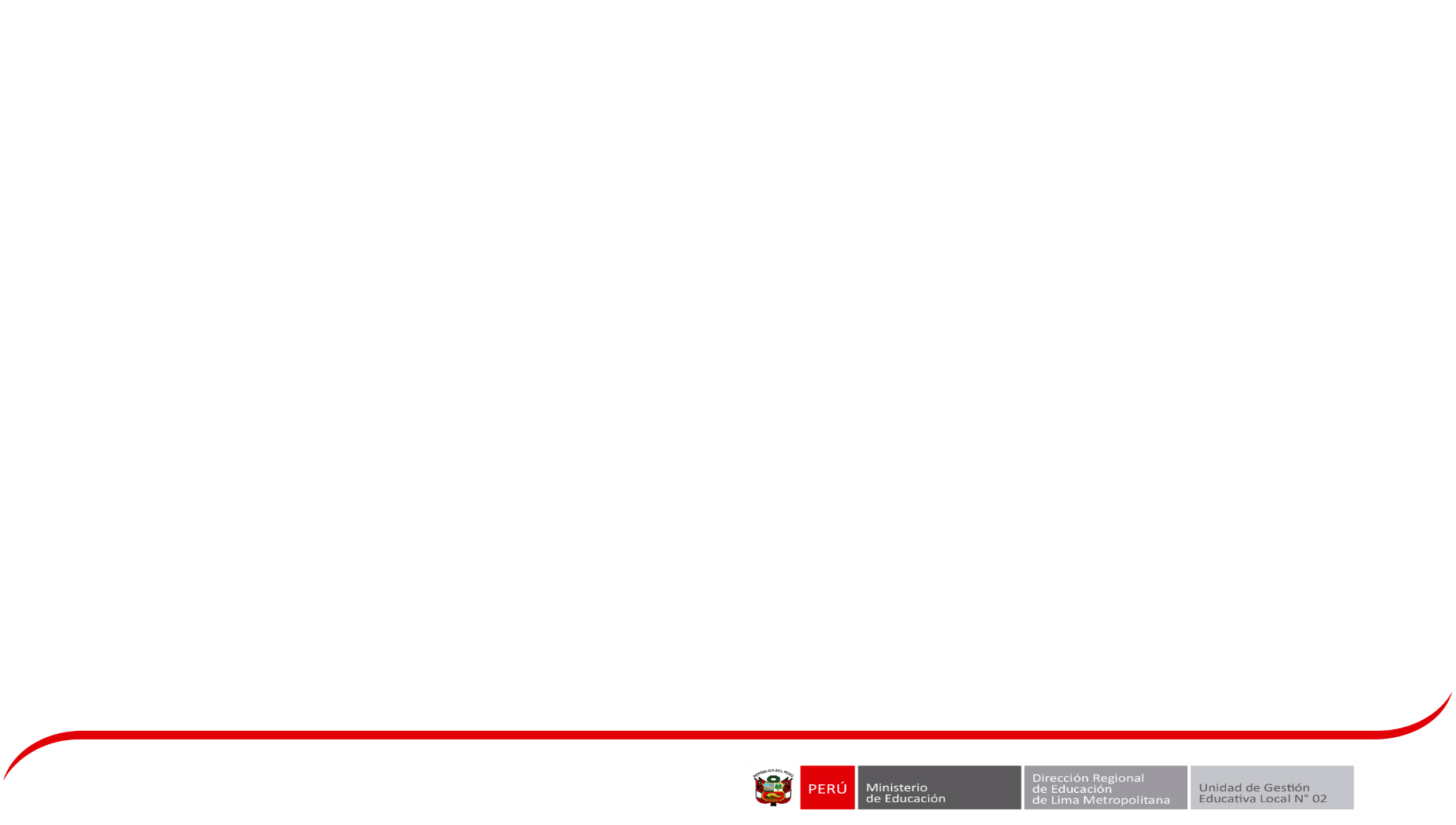 Paso 4: INGRESAR CON LA CONTRASEÑA Y USUARIO CORRESPONDIENTE.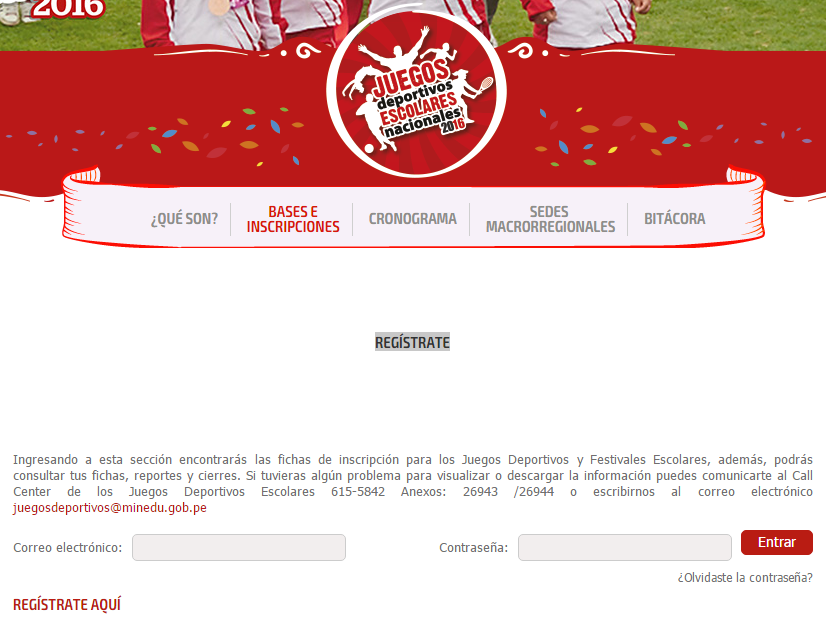 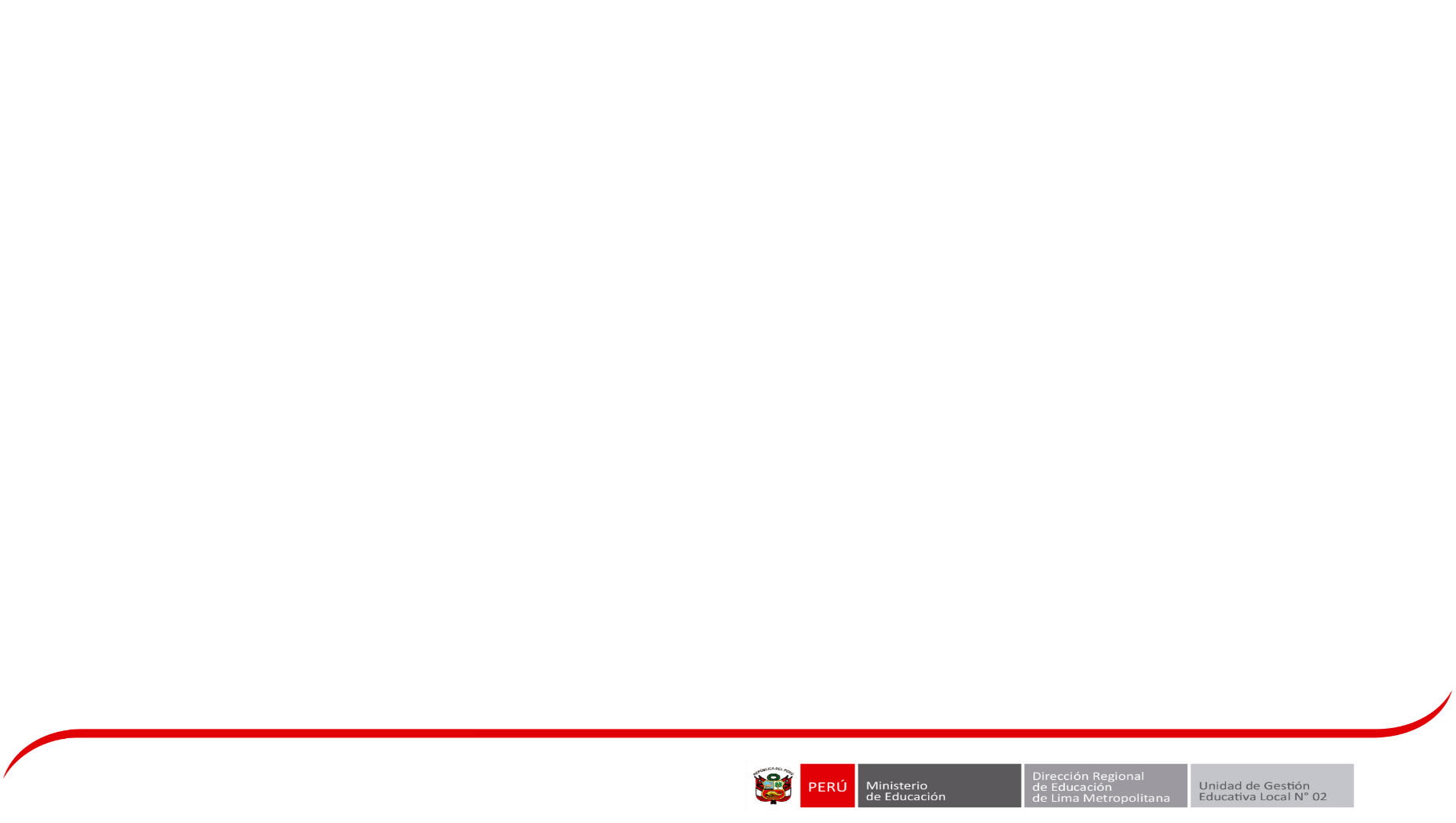  Paso 5: DEBERÁ DARLE CLICK A LA OPCIÓN FICHA DE INSCRIPCIÓN DE LOS JUEGOS                DEPORTIVOS ESCOLARES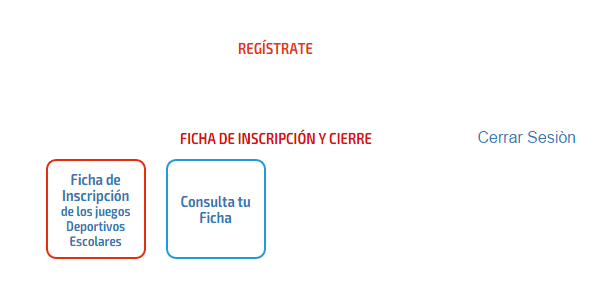 Paso 6: Paso seguido colocar NUEVA FICHA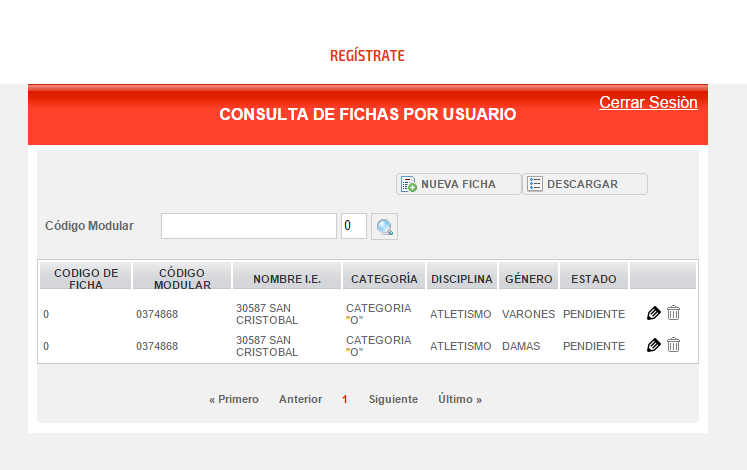 Paso 7: LUEGO SE MOSTRARÁ LA FICHA DE INSCRIPCIÓN DONDE DEBERÁN                    EMPEZAR A LLENAR LA INFORMACIÓN SOLICITADA. 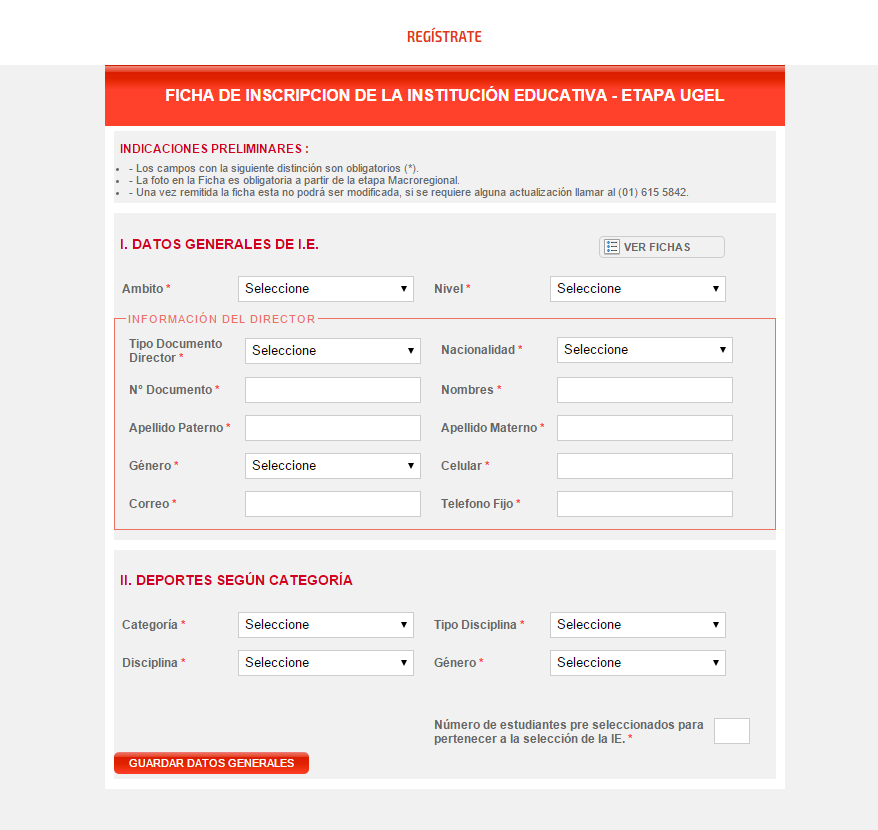 Paso 8: ELEGIR EL “ÁMBITO” RESPECTIVO.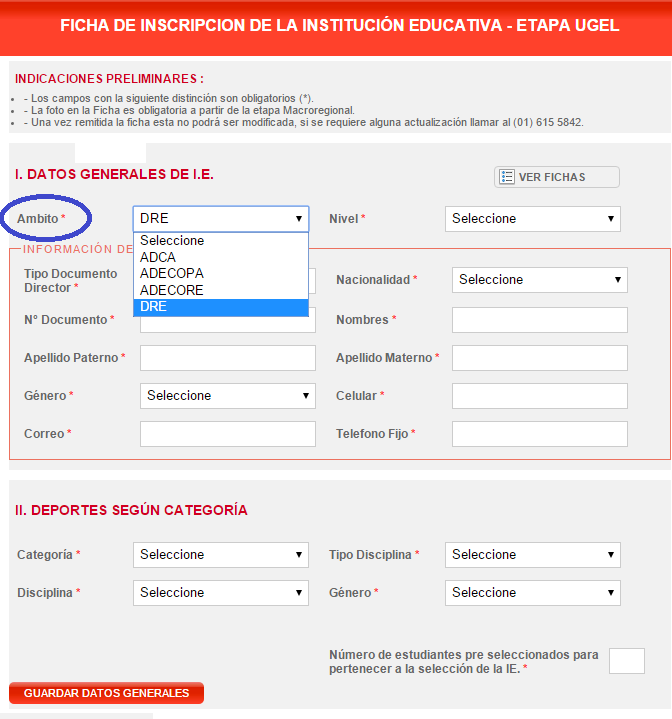 Paso 9: SELECCIONAR EL “NIVEL” INDICADO.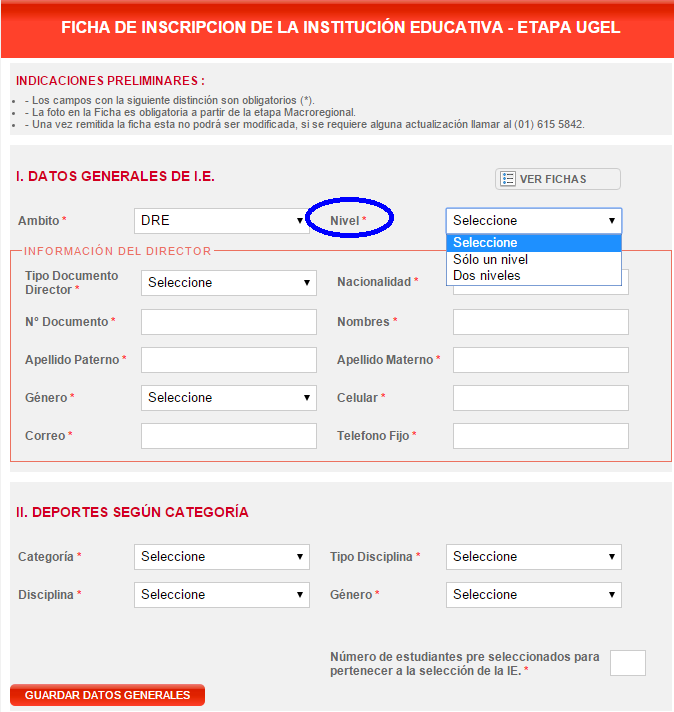          Paso 10: DIGITAR EL CÓDIGO MODULAR DE LA IIEE Y DAR CLICK A LA LUPA.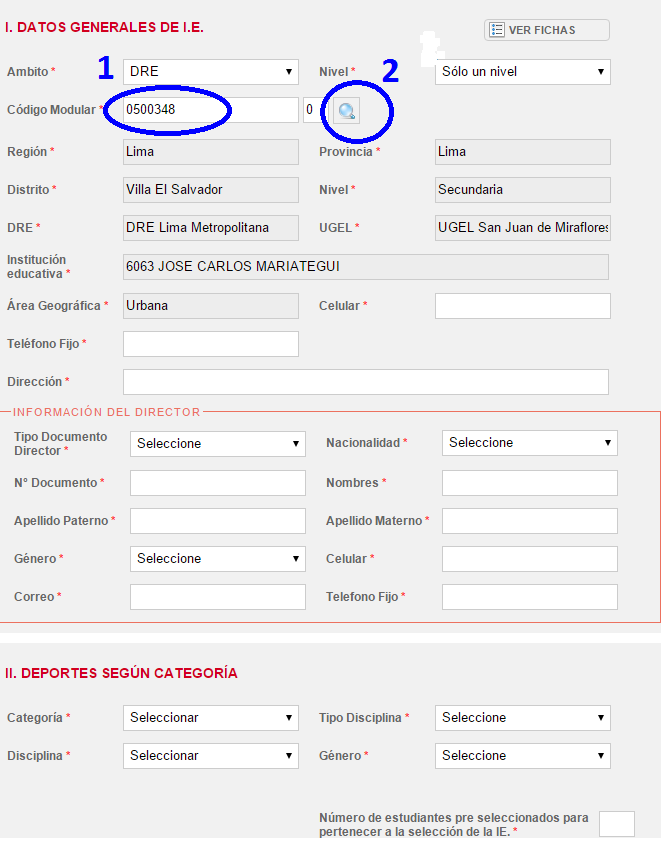    Paso 11: DE ESTA MANERA DEBERÁN LLENAR LA INFORMACIÓN DEL DIRECTOR                     SEGUIDO DE LA CATEGORÍA Y DISCIPLINA A PARTICIPAR.                    POR ÚLTIMO DEBERÁN DAR CLICK EN “GUARDAR DATOS GENERALES”.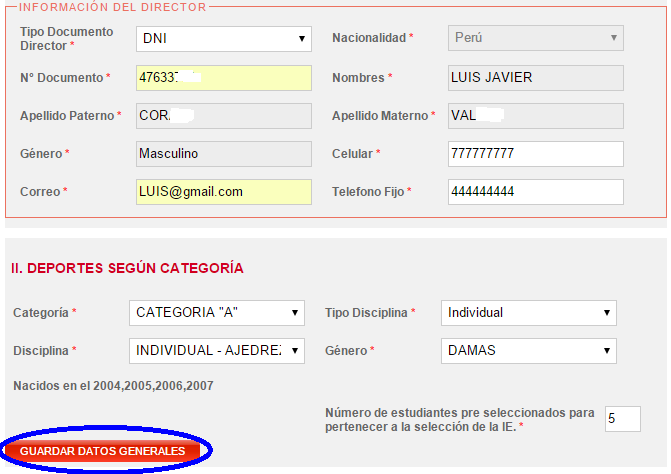 Paso 12: A CONTINUACIÓN, SE MUESTRA EL SIGUIENTE MENSAJE: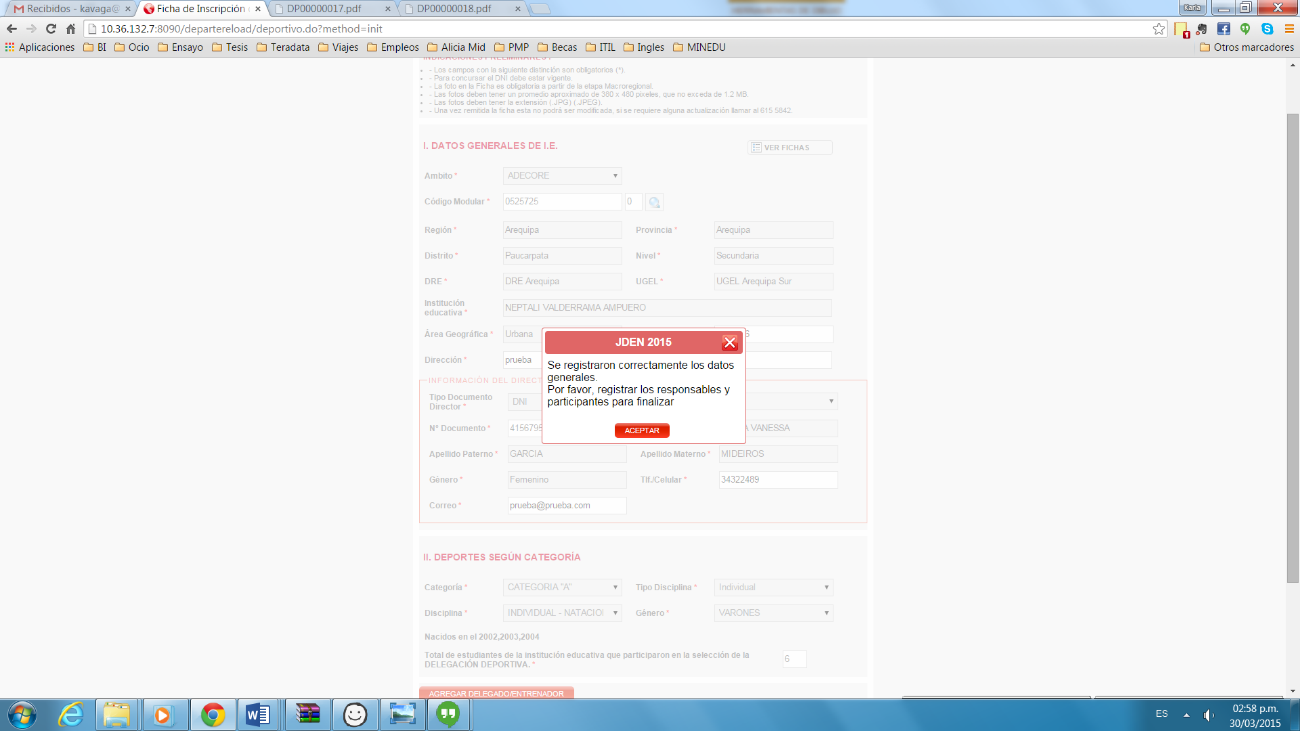 Paso 13: LUEGO DE HACER CLIC EN EL BOTÓN “ACEPTAR”, SE HABILITARÁN AUTOMÁTICAMENTE  LAS DOS  SECCIONES  RESTANTES,  QUE  DEBERÁN  SER  COMPLETADAS  A  FIN  DE  REALIZAR  LA INSCRIPCIÓN CORRECTAMENTE:NOTA: LAS FOTOS DE LOS DELEGADOS, ENTRENADORES Y PARTICIPANTES SON OBLIGATORIAS DESDE LA ETAPA UGEL.DATOS DEL DELEGADO/ ENTRENADORDATOS DE LOS PARTICIPANTEEl sistema mostrará un formulario para el registro de cada participante que se irá listando de acuerdo a su ingreso.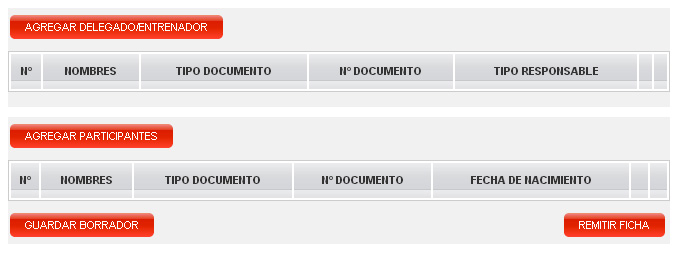 Paso 14: POR ÚLTIMO, EN ESTA SECCIÓN HAY DOS OPCIONES:A.  Guardar  borrador,  donde  se  almacenan  los  cambios  para  ser editados o remitidos posteriormente. B.  Remitir  ficha,  el  sistema  consultará  si  está  seguro,  ya  que  luego  se generará la ficha en formato PDF, dejando de ser editable.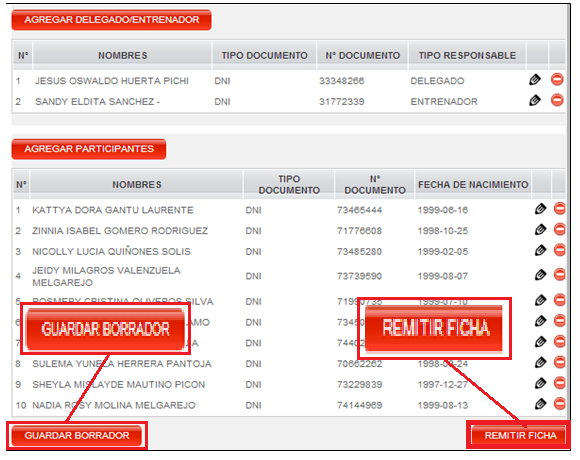 Nota: Una vez remitida la ficha de inscripción, esta solo podrá ser habilitada para su modificación o eliminación por la plataforma de soporte de los juegos escolares 2016.Paso 15: SI  GUARDÓ  LA  FICHA  COMO  BORRADOR,  PODRÁ  EDITARLA  O  ELIMINARLA  CUANDO  INGRESE NUEVAMENTE, HACIENDO CLIC EN EL ICONO CORRESPONDIENTE.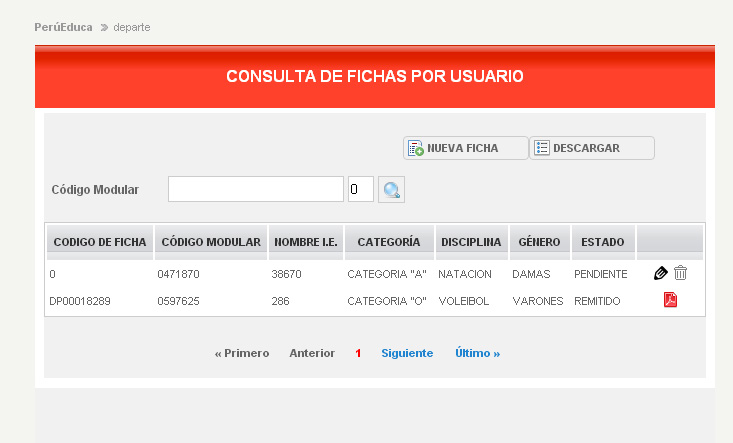 Paso 16: A CONTINUACIÓN SE MUESTRA EL FORMATO PDF DE LA FICHA DE                  INSCRIPCIÓN GENERADA.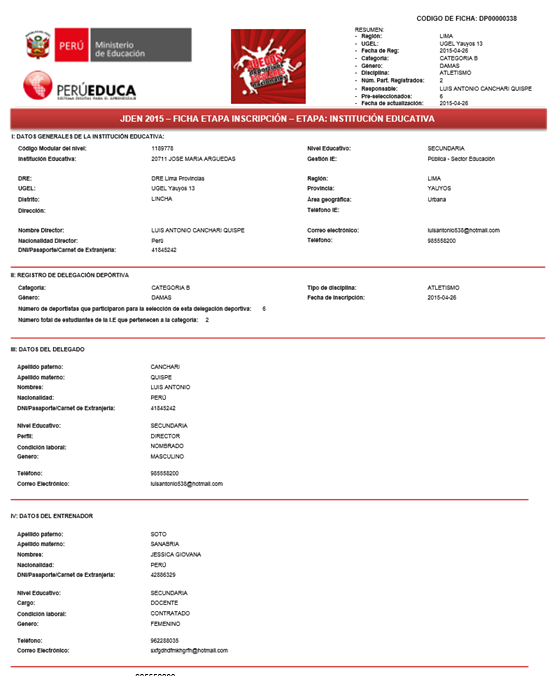 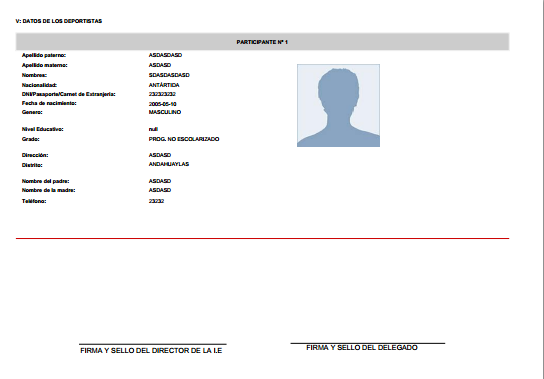 Paso 17: FINALMENTE, SE IMPRIME LA FICHA QUE DEBERÁ SER FIRMADA POR EL DIRECTOR DE LA IE Y EL DELEGADO PARA SU PRESENTACIÓN EN LA UGEL Y CONTINUAR CON EL PROCESO DE INSCRIPCIÓN.